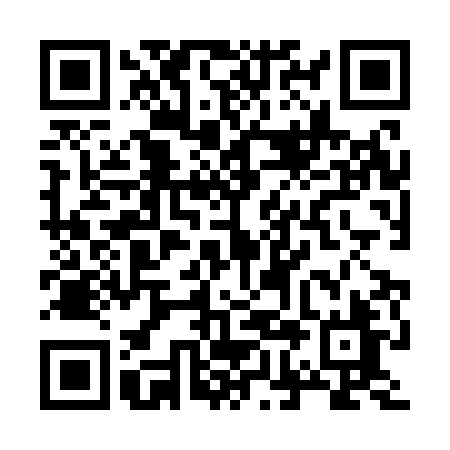 Ramadan times for Luz, PortugalMon 11 Mar 2024 - Wed 10 Apr 2024High Latitude Method: Angle Based RulePrayer Calculation Method: Muslim World LeagueAsar Calculation Method: HanafiPrayer times provided by https://www.salahtimes.comDateDayFajrSuhurSunriseDhuhrAsrIftarMaghribIsha11Mon5:195:196:4612:394:496:336:337:5612Tue5:175:176:4512:394:506:346:347:5713Wed5:155:156:4312:394:506:356:357:5814Thu5:145:146:4212:394:516:366:367:5915Fri5:125:126:4012:384:526:376:378:0016Sat5:115:116:3912:384:536:386:388:0117Sun5:095:096:3712:384:536:396:398:0218Mon5:075:076:3612:384:546:406:408:0319Tue5:065:066:3412:374:556:416:418:0420Wed5:045:046:3312:374:556:426:428:0521Thu5:025:026:3112:374:566:436:438:0622Fri5:015:016:2912:364:576:446:448:0723Sat4:594:596:2812:364:586:456:458:0824Sun4:574:576:2612:364:586:466:468:1025Mon4:564:566:2512:354:596:476:478:1126Tue4:544:546:2312:355:006:486:488:1227Wed4:524:526:2212:355:006:496:498:1328Thu4:514:516:2012:355:016:496:498:1429Fri4:494:496:1912:345:016:506:508:1530Sat4:474:476:1712:345:026:516:518:1631Sun5:455:457:161:346:037:527:529:171Mon5:445:447:141:336:037:537:539:182Tue5:425:427:131:336:047:547:549:193Wed5:405:407:111:336:057:557:559:214Thu5:385:387:091:326:057:567:569:225Fri5:375:377:081:326:067:577:579:236Sat5:355:357:061:326:067:587:589:247Sun5:335:337:051:326:077:597:599:258Mon5:315:317:031:316:078:008:009:269Tue5:305:307:021:316:088:018:019:2810Wed5:285:287:011:316:098:028:029:29